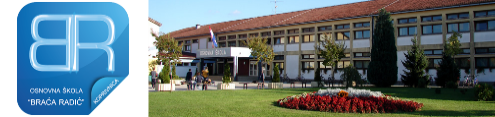               REPUBLIKA HRVATSKA KOPRIVNIČKO-KRIŽEVAČKA ŽUPANIJA     OSNOVNA ŠKOLA „BRAĆA RADIĆ“                   K O P R I V N I C AKLASA: 007-04/22-02/14URBROJ: 2137-30-09-22-1Koprivnica, 16.9.2022. godine Članovima Školskog odbora								Osnovne škole							  „Braća Radić“ Koprivnica  -  svima  -P O Z I VPozivam Vas na 30. sjednicu Školskog odbora Osnovne škole „Braća Radić“ Koprivnica koja će se održati dana 20.9.2022. godine (utorak) u prostorijama Osnovne škole „Braća Radić“ Koprivnica, Miklinovec 6a s početkom u 18:30 sati. Za sjednicu predlažem sljedećiD N E V N I    R E DVerifikacija Zapisnika s prethodne 29.  sjednice Školskog odbora I. Preraspodjela Financijskog plana Osnovne škole "Braća Radić" Koprivnica za 2022. godinuIzvješće o realizaciji Godišnjeg plana i programa rada škole za šk. god. 2021./2022.Izvješće o realizaciji Školskoga kurikuluma za šk. god. 2021./2022.Pravilnik  o radnoj i zaštitnoj odjeći i obući radnika škole Zapošljavanje po Javnom pozivu pomoćnika u nastavi, na određeno Razno.-			       		PREDSJEDNIK ŠKOLSKOG ODBORA:							Josip Pankarić, prof., v.r.Dostaviti:1. Josip Pankarić- joza.pankaric060@gmail.com, predsjednik Školskog odbora2. Renata Blažinec, članica –blazinec.r@gmail.com 3. Kristina Bunić-Lovrek, članica- kristina.bunic1@gmail.com 4. Dijana Franjo Čordaš, članica - dijanakc@net.hr5. Marija Zovko, članica marija.zovko@calsberg.hr 6.Tomislav Golubić, član- tomislav.golubic@koprivnica.hr7. Vesna Peršić Kovač, članica- vpkovac@muzej-koprivnica.hr8. Krešo Grgac, kreso.grgac@skole.hr, ravnatelj Škole